	    Obec Žeraviny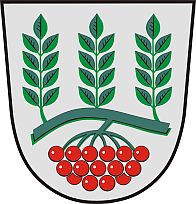 Aktuální informace pro občany obce ŽeravinyŽádáme občany, aby důsledně dodržovali veškerá přicházející nařízení a doporučení, sledovali veřejné sdělovací prostředky a ostatní informační kanály. Navíc k tomu doporučujeme, aby si občané, pokud možno, chránili ústa, nos, oči jakýmikoliv dostupnými prostředky především v obchodě, poště, úřadě...)  a strávili zde co nejkratší, nezbytně nutnou dobu, není-li možné se těmto místům úplně vyhnout. Průběžně Vás informujeme na webových stránkách, vývěskách obce, facebooku a taky předáváme aktuální informace v písemné podobě do poštovní schránky.
Prodejna Potravin a smíšeného zboží ŽeravinyŽádáme občany, aby jste do naší prodejny Potravin a smíšeného zboží vstupovali jednotlivě a chránili si ústa rouškou, šálem, či šátkem. Děkujeme.                                                                                     Nákup si můžete objednat i telefonicky na čísle 728 419 778 Zubalíková J.                                              Po vzájemné domluvě bude nákup doručený starším občanům obce.
Informace o stavu poskytování zdravotní péče na území ORP Veselí nad Moravou a v okolních nemocnicích: • Veselská poliklinika až do odvolání zahájila provoz v nouzovém režimu, kdy je poskytována zdravotní péče v době od 8:00 do 11:00 hod., a to pouze pro akutní případy –               v ostatních případech je vhodné konzultovat svůj zdravotní stav s příslušným lékařem telefonicky, který doporučí léčebný postup, případně vystaví e- recept • Aktuální přítomnost lékařů na pracovišti případně jejich zástup bude pravidelně aktualizován na webových stránkách www.poliklinikaveseli.cz • Nemocnice Kyjov, s ohledem na zpřísněná bezpečnostní opatření související s šířením nového typu koronaviru, ruší operace, které nejsou akutní a žádá všechny pacienty, aby ambulance nemocnice navštěvovali pouze s akutními zdravotními potížemi. Pro předpis potřebných léků je třeba se spojit s lékařem telefonicky, který následně vystaví e-recept. • Nemocnice v Uherském Hradišti, vzhledem ke snaze o zamezení šíření nákazy, s okamžitou platností ODKLÁDÁ všechny preventivní a plánované výkony a vyšetření, jak ambulantní, tak operační. K domluvě na nových termínech budou pacienti kontaktováni na jimi sdělených telefonních číslech.V Žeravinách 16.3.2020                                              Ing. Ľubomíra Vařechová								Starostka obce